                           УтвержденоПриказом  начальника МКУ «Вилюйское УУО»От ______________ 2019 г. ПОЛОЖЕНИЕ ОБ УЛУСНОМ  КОНКУРСЕ ПРОЕКТОВ ПО ПОДДЕРЖКЕ УЧРЕЖДЕНИЙ  ДОПОЛНИТЕЛЬНОГО ОБРАЗОВАНИЯ ДЕТЕЙ, РЕАЛИЗУЮЩИХ ПРОГРАММЫ ДОПОЛНИТЕЛЬНОГО ОБРАЗОВАНИЯ ДЕТЕЙ НАУЧНО-ТЕХНИЧЕСКОЙ НАПРАВЛЕННОСТИМКУ «Вилюйское улусное управление образованием» объявляет Конкурс  проектов по поддержке учреждений дополнительного образования детей, реализующих программы дополнительного образования детей научно-технической направленности (далее - Конкурс). К участию в Конкурсе приглашаются муниципальные учреждения дополнительного образования детей, зарегистрированные и осуществляющие свою деятельность на территории МР «Вилюйский улус (район)».1. Цели Конкурса1.1. Конкурс проводится в целях:- выявления и стимулирования учреждений дополнительного образования, эффективно осуществляющих реализацию образовательных программ научно-технической направленности;- модернизации системы подготовки и повышения квалификации педагогических кадров системы дополнительного образования детей, реализующих программы научно-технической направленности;- внедрение новых образовательных программ по направлениям детского научно-технического творчества в образовательных организациях дополнительного образования детей, направленных на увеличение численности занятых данным направлением.2. Участники Конкурса.2.1. Участниками Конкурса могут быть учреждения дополнительного образования детей, реализующие программы научно-технической направленности муниципальных образовательных учреждений дополнительного образования детей, зарегистрированных и осуществляющих свою деятельность на территории МР «Вилюйский улус (район)»,  с инновационными проектами.3. Критерии конкурсного отбора.3.1. Конкурсный отбор лучших проектов учреждений дополнительного образования детей, реализующих программы научно-технической направленности, проводится на основании следующих критериев:- сохранность контингента воспитанников, увеличение числа занимающихся в данном учреждении;- обеспечение участия воспитанников в соревнованиях, научно-практических конференциях, иных конкурсных мероприятиях различного уровня за последние три года;(учитывается участие разных воспитанников, а не одного)- результативность участия воспитанников в конкурсных мероприятиях различного уровня за последние три года; (учитывается участие разных воспитанников, а не одного)- участие педагога в инновационной деятельности, ведение экспериментальной работы, разработка методических пособий и внедрение новых программ;- результативность педагогов в конкурсах профессионального мастерства различного уровня за последние три года;- участие педагогов (выступления и публикации) в научно-практических конференциях, обучающих семинарах, мастер-классах, иных мероприятиях по обобщению педагогического опыта за последние три года.- актуальность представленного проекта- практическая значимость проекта- финансовое и кадровое обеспечение проекта3.2. Основными принципами проведения конкурса являются:- гласность;- открытость;- "прозрачность" процедур;- обеспечение равных возможностей для участия.4. Порядок проведения конкурсного отбора.4.1. Конкурс проводится Улусным экспертным советом (конкурсная комиссия), состав которой утвержден приказом начальником МКУ «Вилюйское улусное управление образованием».4.2. Конкурсная комиссия проводит регистрацию представления Заявителя на основании следующих документов: - Заявление на участие в конкурсе     -  аналитический отчет, согласно критериям конкурса, в динамике 3-х последних лет    - копии сканированных документов, подтверждающих достижения и результативность    - выписка протокола  муниципального Экспертного Совета о реализации инновационных проектов. 4.3. Прием, регистрация, экспертиза конкурсных материалов на предмет соответствия Претендентов требованиям настоящих Правил осуществляется Экспертным советом. Регистрация поступивших конкурсных материалов заканчивается 5 марта 2019 года. Материалы предоставляются в конкурсную комиссию по адресу:  г.Вилюйск, ул.Ярославского 6, отдел НМО УУО;При приеме документов Претенденту присваивается фиксированный номер участника конкурса.На каждого участника оформляется заключение технической экспертизы документов, представленных в конкурсную комиссию.4.4. Итоговое заключение о результатах технической экспертизы документов Претендентов оформляется протоколом, который подписывается председателем конкурсной комиссии.Результаты технической экспертизы размещаются на сайте  МКУ «Вилюйское улусное управление образованием»4.5. Процедура проведения конкурса и максимальный балл по каждому из критериев отбора устанавливаются конкурсной комиссией и доводятся до сведения общественности.4.6. По результатам экспертизы документов Претендента составляется экспертное заключение с указанием количества баллов, которое подписывается председателем конкурсной комиссии и лицами, проводившими экспертизу.4.7. На основании результатов Конкурса конкурсная комиссия формирует рейтинговые списки участников конкурсного отбора.4.8 Результаты работы конкурсной комиссии оформляются протоколом с приложением рейтинговых списков участников конкурсного отбора.4.9. При наличии Претендентов, набравших одинаковое количество баллов и находящихся на нижней границе рейтинга, конкурсная комиссия организует дополнительную экспертизу документов.4.10. Результаты дополнительной экспертизы отражаются в экспертном заключении и протоколе конкурсной комиссии. На основании протокола конкурсной комиссии вносятся необходимые изменения в рейтинги Претендентов.4.11. Конкурсная комиссия формирует список победителя Конкурса лучшего учреждения дополнительного образования детей, реализующих программы научно-технической направленности, и представляет их на утверждение  в МКУ «Вилюйское улусное управление образованием»4.12. На основании представленного  протокола начальник издает приказ об утверждении списка победителей Конкурса проектов учреждения дополнительного образования детей, реализующих программы научно-технической направленности.4.13. Результаты Конкурса  проектов доводятся до сведения победителей Конкурса и размещаются на сайте  МКУ «Вилюйское управление образованием»5. Процедура и сроки проведения Конкурса.5.1. Конкурсные материалы направляются в адрес НМО УУО  до 11 марта 2019 г. по адресу:  ул. Ярославского 6, г.Вилюйск5.2. Конкурсные материалы, поступившие позднее установленного срока, а также с нарушением требований к ним, не рассматриваются. 5.4.  МКУ «Вилюйское улусное управление образованием»  оставляет за собой право распространять информацию о победителях Конкурса по своему усмотрению.5.5. Материалы, присланные на Конкурс, не возвращаются и не рецензируются.6. Награждение участников Конкурса.6.1. Награждение победителей Конкурса с вручением дипломов и денежных средств на сумму 500 000 рублей производится на специально организуемых церемониях.РЕЙТИНГОВАЯ ОЦЕНКА ПОКАЗАТЕЛЕЙ ДЕЯТЕЛЬНОСТИ УЧРЕЖДЕНИЯ ДОПОЛНИТЕЛЬНОГО ОБРАЗОВАНИЯ ДЕТЕЙ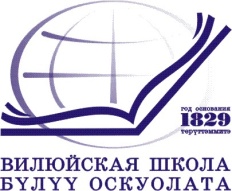 Муниципальное казенное учреждениеВИЛЮЙСКОЕ УЛУСНОЕ (РАЙОННОЕ) УПРАВЛЕНИЕ ОБРАЗОВАНИЕМмуниципального района «Вилюйский улус (район)» Республики Саха (Якутия).678200  г. Вилюйск, улица Ярославского, дом 6  тел. 41-5-20, тел/факс 43-4-08 ОКПО 02123854, ОГРН 1021400642042, ИНН/КПП 1410001987/141001001  «___»   марта  2019 г.	                                                                    №  ПРИКАЗО проведении улусного Конкурса проектов по поддержке учреждений дополнительного образования детей, реализующих программы дополнительного образования детей научно-технической направленности В целях поддержки учреждений дополнительного образования детей,  деятельность которых направлена на результативность научно- технического творчества детей, приказываю:Утвердить Положение  об улусном Конкурсе проектов по поддержке учреждений дополнительного образования детей, реализующих программы дополнительного образования детей научно-технической направленностиПровести Конкурс  проектов МКУ «Вилюйское улусное управление образованием» среди общеобразовательных организаций улуса, реализующих  программы дополнительного образования детей научно-технической направленности  18 марта   т.г. в здании Вилюйского улусного управления образованием с 10ч.00 мин.Общим координатором проведения Конкурса назначить заместителя начальника УУО Филиппову Н.А.Результаты конкурса довести до сведения победителей Конкурса и разместить на сайте  МКУ «Вилюйское улусное управление образованием»Координатором деятельности экспертного Совета назначить Петрову Э.С., гл специалиста НМО УУОКонтроль исполнения данного приказа оставляю за собой.Начальник                                                      Н.М.Семенова    5 б         4 б         3 б         2 б         1 б         0 б     Сохранность  контингента  воспитанников    90%         80%         70%         60%         50%       Ниже 50%  Обеспечение  участия      воспитанников в    соревно-ваниях,      научно-      практических конференциях,иных         конкурсных   мероприятиях различного   уровня     запоследние тригода         6  и   болеемероприятий междуна-    родного,    российского,республи-   канского   имуници-     пального    уровней     5           мероприятий междуна-    родного,    российского,республи-   канского   имуници-     пального    уровней     4           мероприятий междуна-    родного,    российского,республи-   канского   имуници-     пального    уровней     Менее 4мероприятий республи-   канского   имуници-     пального    уровней, нетмероприятий междуна-    родного    ироссийского уровней     Менее 3мероприятий республи-   канского   и муници-     пального    уровней, нетмероприятий междуна-    родного    ироссийского уровнейМенее     2мероприятий муници-     пального    уровней, нетмероприятий междуна-    родного    ироссийского,республи-   канского    уровней     Резуль-тативностьучастиявоспитанниковв  конкурсныхмероприятияхразличногоуровня     запоследние тригода5   призовыхмест       вконкурсныхмероприятияхразличногоуровня4   призовыхместа      вконкурсныхмероприятияхразличногоуровня3   призовыхместа      вконкурсныхмероприятияхразличногоуровня2   призовыхместа      вконкурсныхмероприятияхразличногоуровня1   призовыхмест       вконкурсныхмероприятияхразличногоуровня0Участие      педагогов   винновационнойдеятельности,ведение      экспери-     ментальной   работы,      разработка   методических пособий     ивнедрение    авторских    программ     Работа    поавторской   программе,  наличие     методи-     ческого     пособия,    занявшего   призовое    место      вконкурсах   авторских   программ   иметодическихразработок  Работа    поавторской   программе,  занявшей    призовое    место      вконкурсах   авторских   программ   иметодическихразработок. Нет  методи-ческого     пособия     Работа    поадапти-     рованной    программе  иналичие     методи-     ческого     пособия,    занявшего   призовое    место      вконкурсах   авторских   программ   и методическихразработок  Работа    поадапти-     рованной    программе.  Наличие     методи-     ческого     пособия     Работа    поадапти-     рованной    программе.  Нет  методи-ческого     пособия     Работа    потиповой     программе   Результа-    тивность     педагогов    вконкурсах    профес-      сионального  мастерства   различного   уровня     запоследние тригода         4  и   болеепризовых    мест       вконкурсных  мероприятияхроссийского,республи-   канского   имуници-     пального    уровня      3   призовыхместа      вконкурсных  мероприятияхроссийского и  республи-канского   иуровней     3   призовыхместа      вконкурсных  мероприятияхреспубли-   канского   имуници-     пального    уровня      2   призовыхместа      вконкурсных  мероприятияхреспубли-   канского   имуници-     пального    уровня      Наличие     призовых    мест       вконкурсных  мероприятияхмуници-     пального    уровня      0Участие      педагогов    (выступления и публикации)в     научно-практических конференциях,обучающих    семинарах,   мастер-      классах, иныхмероприятиях по  обобщениюпедаго-      гического    опыта      запоследние тригода         8  и   болеемероприятий6    -     7мероприятий4    -     5мероприятий2    -     3мероприятий1 мероприятие0